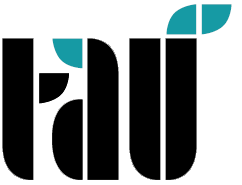 TÜRKISCH-DEUTSCHE UNIVERSITÄTINSTITUT FÜR SOZIALWISSENSCHAFTENNACHTRÄGLICHE KURSANMELDUNGAN DIE LEITUNG DES INSTITUTS FÜR SOZIALWISSENSCHAFTENFür das …. Bildungsjahr und das …….. Semester war ich aufgrund der im Anhang angefügten Gründen, nicht in der Lage, mich in den Anmeldungszeiträumen für die Vorlesungen anzumelden.Ich bitte Sie, mich für die unten aufgelisteten Vorlesungen anzumelden und dies im Studierendensystem zu bestätigen.* Anhang: Entschuldigungbeleg										Datum:   Student (Unterschrift)Wurde kontrolliert: …… / …… / ........Betreuer (Unterschrift) 			JAHR / SEMESTERVOR-NACHNAME D. STUDENTENIMMATRIKULATIONSNR. / AUSWEISNUMMERANGEMELDETES PROGRAMMVOR-NACHNAMDE D. BETREUERSART DER ANMELDUNG (KURS/THESE) ModulkürzelTitel der VeranstaltungLehrspracheSWSECTSInsgesamt…………………… VorlesungenInsgesamt…………………… VorlesungenInsgesamt…………………… VorlesungenInsgesamt…………………… VorlesungenInsgesamt…………………… Vorlesungen